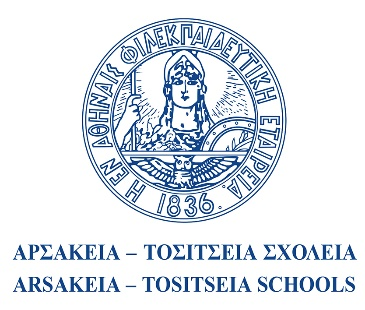    Β΄ ΑΡΣΑΚΕΙΟ ΓΕΝΙΚΟ ΛΥΚΕΙΟ ΨΥΧΙΚΟΥ		Π. Ψυχικό 14-12-2023Ταχ. Δ/νση	: Αρσάκη 1 (Πλ. Μιχαλακοπούλου) 	               Αρ. Πρωτ.: 753Τ.Κ. - Πόλη	: 154 52 - Π. Ψυχικό Τηλέφωνο	: 2106755107Ιστοσελίδα	: https://www.arsakeio.gr Email	: b-lyk-ps@arsakeio.grΘΕΜΑ: «Πρόσκληση εκδήλωσης ενδιαφέροντος για την Εκπαιδευτική επίσκεψη στα Ιωάννινα»Σχετικά με την προγραμματιζόμενη μετακίνηση μαθητών και εκπαιδευτικών του Β΄ Αρσακείου Γενικού Λυκείου Ψυχικού στο πλαίσιο εγκεκριμένου Μαθητικού Συνεδρίου καλούνται ταξιδιωτικά γραφεία να δώσουν τη συνολική τιμή τής εκδρομής και την επιβάρυνση ανά μαθητή. Επίσης κατά την κατάθεση τής προσφοράς τους απαιτείται και υποβολή υπεύθυνης δήλωσης ότι το ταξιδιωτικό γραφείο διαθέτει βεβαίωση συνδρομής των νόμιμων προϋποθέσεων λειτουργίας τουριστικού γραφείου η οποία βρίσκεται σε ισχύ. Καλούνται οι έχοντες τα νόμιμα προσόντα τουριστικοί πράκτορες, να υποβάλουν κλειστές προσφορές  σύμφωνα με τις παρακάτω προδιαγραφές:Σας υπενθυμίζουμε ότι: α) 	Η προσφορά κατατίθεται κλειστή σε έντυπη μορφή (όχι email ή fax) στο γραφείο της Διεύθυνσης (Αρσάκη 1 Πλατεία Μιχαλακοπούλου, 2ος όροφος κεντρικό κτήριο, γραφείο Διευθύντριας Α΄ Λυκείου). β) 	Με κάθε προσφορά κατατίθεται από το ταξιδιωτικό γραφείο απαραιτήτως και Υπεύθυνη Δήλωση ότι διαθέτει βεβαίωση συνδρομής των νόμιμων προϋποθέσεων λειτουργίας τουριστικού γραφείου, η οποία βρίσκεται σε ισχύ.γ)  	Στα κριτήρια επιλογής θα συνεκτιμηθούν: η ποιότητα, η εμπειρία και η αξιοπιστία του διοργανωτή, οι προσφερόμενες υπηρεσίες και κάθε τι που βοηθά στην επιτυχή διοργάνωση και υλοποίηση της εκδρομής. Επειδή η παραπάνω μετακίνηση  πραγματοποιείται και από τα εξής σχολεία: διασχολική ομάδα από το Α΄ Αρσάκειο Γενικό Λύκειο Ψυχικού, το Α΄ Αρσάκειο Γυμνάσιο Ψυχικού και το Β΄ Αρσάκειο Γυμνάσιο Ψυχικού με τα οποία θα συνταξιδέψουμε παρακαλούμε να δώσετε κοινή προσφορά και για τα τέσσερα σχολεία (συμπεριλαμβανομένου του Β΄ Αρσακείου Γενικού Λυκείου Ψυχικού). Η Διευθύντρια του Β΄ Αρσακείου Γενικού Λυκείου ΨυχικούΔρ Κανέλλα Παππά1ΣΧΟΛΕΙΟΒ΄ΑΡΣΑΚΕΙΟ ΓΕΝΙΚΟ ΛΥΚΕΙΟ ΨΥΧΙΚΟΥ2ΠΡΟΟΡΙΣΜΟΣ ΗΜΕΡΟΜΗΝΙΑ ΑΝΑΧΩΡΗΣΗΣ ΚΑΙ ΕΠΙΣΤΡΟΦΗΣΙΩΑΝΝΙΝΑΠΕΜΠΤΗ   08/02/2024  ΠΑΡΑΣΚΕΥΗ  09/02/2024 3ΠΡΟΒΛΕΠΟΜΕΝΟΣ ΑΡΙΘΜΟΣ ΣΥΜΜΕΤΕΧΟΝΤΩΝ  (ΜΑΘΗΤΕΣ-ΚΑΘΗΓΗΤΕΣ)12 ΜΑΘΗΤΕΣ, 2 ΚΑΘΗΓΗΤΕΣ4ΜΕΤΑΦΟΡΙΚΟ ΜΕΣΟ/ΑΠΡΟΣΘΕΤΕΣ ΠΡΟΔΙΑΓΡΑΦΕΣ-5ΚΑΤΗΓΟΡΙΑ ΚΑΤΑΛΥΜΑΤΟΣ-ΠΡΟΣΘΕΤΕΣ ΠΡΟΔΙΑΓΡΑΦΕΣΜία διανυκτέρευση σε ξενοδοχείο 4 αστέρων σε 4 κατά βάση τρίκλινα δωμάτια για τους μαθητές και μονόκλινα (δύο) για τους συνοδούς καθηγητές (όλα τα δωμάτια πρέπει να βρίσκονται στον ίδιο όροφο και να γειτνιάζουν). Πρωινό στο ξενοδοχείo.6ΛΟΙΠΕΣ ΥΠΗΡΕΣΙΕΣ (ΠΡΟΓΡΑΜΜΑ, ΠΑΡΑΚΟΛΟΥΘΗΣΗ ΕΚΔΗΛΩΣΕΩΝ, ΕΠΙΣΚΕΨΗ ΧΩΡΩΝ, ΓΕΥΜΑΤΑ κ.τ.λ.)- 7ΥΠΟΧΡΕΩΤΙΚΗ ΑΣΦΑΛΙΣΗ ΕΥΘΥΝΗΣ ΔΙΟΡΓΑΝΩΤΗ (ΜΟΝΟ ΕΑΝ ΠΡΟΚΕΙΤΑΙ ΓΙΑ ΠΟΛΥΗΜΕΡΗ ΕΚΔΡΟΜΗ)ΝΑΙ8ΠΡΟΣΘΕΤΗ ΠΡΟΑΙΡΕΤΙΚΗ ΑΣΦΑΛΙΣΗ ΚΑΛΥΨΗΣ ΕΞΟΔΩΝ ΣΕ ΠΕΡΙΠΤΩΣΗ ΑΤΥΧΗΜΑΤΟΣ  Ή ΑΣΘΕΝΕΙΑΣ ΝΑΙ9ΤΕΛΙΚΗ ΣΥΝΟΛΙΚΗ ΤΙΜΗ ΟΡΓΑΝΩΜΕΝΟΥ ΤΑΞΙΔΙΟΥ (ΣΥΜΠΕΡΙΛΑΜΒΑΝΟΜΕΝΟΥ  Φ.Π.Α.)ΝΑΙ10ΕΠΙΒΑΡΥΝΣΗ ΑΝΑ ΜΑΘΗΤΗ (ΣΥΜΠΕΡΙΛΑΜΒΑΝΟΜΕΝΟΥ Φ.Π.Α.)ΝΑΙ11ΚΑΤΑΛΗΚΤΙΚΗ ΗΜΕΡΟΜΗΝΙΑ ΚΑΙ ΩΡΑ ΥΠΟΒΟΛΗΣ ΠΡΟΣΦΟΡΑΣΤετάρτη  20/12/2023  και ώρα 11.3512ΗΜΕΡΟΜΗΝΙΑ ΚΑΙ ΩΡΑ ΑΝΟΙΓΜΑΤΟΣ ΠΡΟΣΦΟΡΩΝΤετάρτη  20/12/2023  και ώρα 11.35 